Request for Leave during Term Time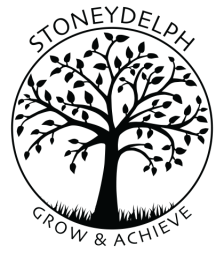 To: The Headteacher of Stoneydelph Primary SchoolI request consideration of a grant of leave of absence from school during term time for:Childs full name: 													For the period from: 						 to 						The exceptional circumstances and reason for the request are:I have other children in another school as follows:Child/rens name: 													School/s attending:  												Signature of 1st parent/carer: 											Signature of 2nd parent/carer:  											Please return completed form to the school office. The school will write to you and inform you of the decision from the Head Teacher.Office Use OnlyCurrent attendance: 				  Last year’s attendance: 					No of school sessions taken as leave during term time this academic year: 				Agreed/Not agreedRequest for leave is agreed/is not agreed for the above student to take leave during term time between the above dates.Signed by headteacher: 								 Date: 			Notification of decision: date letter sent to parent: 							